New Zealand Chefs Association Inc. 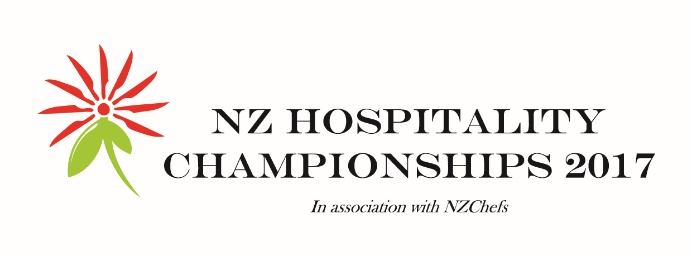 PO Box 24 057 Royal Oak, Auckland 1345 P:  0800 692 433 F: 0800 692 432 E: info@nzchefs.org.nz  W: www.nzchefs.org.nzNZ Hospitality ChampionshipsOfficial Entry Form 2017Please complete this form and send back by email or fax by 30 June 2017Please print all details clearly - Name as it is to be printed on your certificatePayment must accompany entry form for this entry to be processed:Prices below include one competitor entry to The Food Show (Fri/Sat/Sun)Total amount included with this entry form $.................... Cheques made out to NZChefs  Please debit my Visa/MasterCard/Diners/Amex (please circle one) Card No ………………………/………………………./…………………………/……………………   CSC No …………..     Expiry Date……………………/………………. Name on card:                                                                                            .	     Signature:                                                      .  For Bulk invoicing (minimum 10 entrants) please email  - competitions@nzchefs.org.nz   I accept all competition rules and conditions:  Signature of competitor:                                                                                            . Entries close by 4pm 30 June 2017 or when a class is full.  A late fee may be charged after this date. Statement of confidentiality: All Information supplied to NZChefs, as part of this regional competition entry form will be kept entirely confidential. It will not be revealed to anyone or used for any purpose other than internal record keeping, and event management. Please Fax/scan & email this completed form to:  NZ Hospitality Championships Email – competitions@nzchefs.org.nzFax – 09 622 2861For any inquiries phone 0800 692 433 or email competitions@nzchefs.org.nz  First Name Last NameSchool/Institute/Business Name:School/Institute/Business Name:School/Organisation contact person and contact number: School/Organisation contact person and contact number: Mailing Address: Mailing Address: Home Phone: Mobile: Date of Birth:Email: (Email must be provided for your entry to be processed)Place of Work or Study: Place of Work or Study:  Class Number: Name of Class: Secondary School/Training Individual Class Fees:NZChefs MemberNon-Member	Static Classes	$30.00	$35.00Live Classes	$50.00	$60.00Of the Year$125.00$140.00	Open Individual Live/Static Classes$75.00	$90.00Of the Year Class$200.00$220.00Barista of the Year$130.00$150.00Dilmah High Tea$200.00 (team)$250.00 (team)World Skills$100.00 (team)$120.00 (team)Curry Cup$100.00 (team)$120.00 (team)